ArtvinArtvin Türkiye Cumhuriyeti 'nin Karadeniz Bölgesi'nin Doğu Karadeniz Bölümü'nde yer alan, Karadeniz'e kıyısı bulunan bir İldir. İl, Türkiye'nin Gürcistan'la olan sınırında yer alan kuzeydoğu köşesidir. Doğusunda Ardahan ili, güneyinde Erzurum ili ve batısında Rize ili vardır. Merkez ilçesi dahil 8 ilçeden oluşmaktadır. Yüzölçümü bakımından en büyük 55. il, 2009 nüfus sayımına göre de 165.580 kişiyle Türkiye'nin en kalabalık 75. ilidir. Coğrafi ve kültürel yapısıyla Anadolu'nun diğer bölgelerinden keskin çizgilerle ayrılır. Yüzey şekilleri çok engebelidir. İklim çeşitliliği fazladır. İlin en önemli akarsuyu, 1956 yılına kadar adını veren Çoruh Nehridir. Artvin boğalarıyla meşhur bir il olup simgesi boğadır. Artvin il topraklarının yaklaşık %55’ini ormanlık alanlar kaplamıştır. Murgul'da bakır madeni vardır. Tarihte genellikle Livane ve Çoruh adıyla bilinir. Artvin il nüfusunu Gürcüler, Hemşinliler, Kıpçak Türkleri ve Lazlar oluşturur.Millî parklarıyla ünlüdür. Şavşat ilçesinde bulunan Karagöl Sahara Millî Parkı içerisinde bulunan Şavşat-Karagöl ve Borçka-Karagöl görülmeye değerdir. Efeler-Gorgit Tabiatı Koruma Alanı esas olmak üzere Camili yöresi Birleşmiş Milletler Eğitim, Bilim ve Kültür Örgütü tarafından biyosfer rezerv alanı olarak belirlenen Türkiye'deki tek bölgedir ve bir dünya mirası olarak görülmektedir. Osmanlı dönemiArtvin ilinin Osmanlı yönetimine ne zaman geçtiği konusunda kesin bir bilgi ya da belge yoktur. II. Mehmed’in Trabzon Rum İmparatorluğu'nu yıkarak Karadeniz bölgesinin sahil kıyısını Artvin ilinin kıyı kesiminden itibaren ele geçirdiği bilinmektedir. Bu sırada Artvin, Yusufeli, Ardanuç, Borçka, Ata Beyliği’nin elinde bulunuyordu.I. Selim Trabzon valisiyken Gürcistan’a yaptığı seferde Batum’un güneybatısında bulunan Güney Kalesini ele geçirmiştir. Bu kalenin adı ile sancak kuran I. Selim sancağa Borçka, Hopa ve Artvin’i bağlamıştır. 1534'te Erzurum beylerbeyi Mehmed Han, Yusufeli civarına akınlar yapmıştır. Ardanuç Atabeyi II. Keykavus ayaklanınca I. Selim’in oğlu padişah I. Süleyman ikinci veziri Kara Ahmet Paşayı isyanı bastırmakla görevlendirmiştir. Kara Ahmet Paşanın ikinci seferi ile Pert-Eğekte adlı ilk Livane Sancağı kuruldu. 1549-51 yılları arasında Şavşat-Yusufeli arasındaki Ardanuç bölgesi iki yıl kadar II. Keykavus’un elinde kaldı. 13 Haziran 1551 günü Ardanuç Kalesini de fetheden Erzurum Beylerbeyi İskender Paşa bu bölgeyi de Osmanlı'ya kattı.Artvin ve çevresi yaklaşık 250 yıl Osmanlı Devletinin egemenliğinde kalmıştır. 1828 Osmanlı-Rus savaşı ve savaş sonucu imzalanan Edirne Anlaşması ile Ahıska Osmanlı elinden çıkınca Çıldır eyalet teşkilatı bozuldu. Anlaşma gereği Çıldır eyaletinin bir kısmını Osmanlı kaybetti. Buna karşılık Artvin, 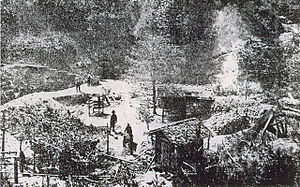 Ardanuç, Şavşat ve Yusufeli Osmanlı elinde kaldı. Rusların güneye inme ve dünya imparatorluğu yaratma planı ile 1877-78 (93 Harbi) Osmanlı-Rus savaşı çıktı. 24 Nisan'da Rusya Kars, Ardahan ve Batum’u işgal ettikten sonra Türk topraklarına doğru ilerlemeye başladı. Osmanlı döneminde nüfusArtvin mutasarrıfı tarafından 1922 yılının Haziran ayında düzenlenen cetvellere göre, Merkez, Borçka , Şavşat ,Hopa , Arhavi , Ardanuç kazaları ve bunlara bağlı nahiyelerinin nüfusları aşağıdaki gibidir.[4]ArtvinTürkGürcüHemşinLazMerkezArdanuç7.709000Berta1.122000Sirya1.528000Şavşat8.603000Merya9.539000İmerhev07.13400Borçka05.433250650Maralid01.33300Maçahel(Maçahalis)01.48000Murgul01.5600150Hopa015020005500Kemalpaşa007501500Arhavi09506005000Toplam28.50118.0403.70012.800